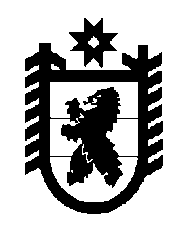 Российская Федерация Республика Карелия    РАСПОРЯЖЕНИЕГЛАВЫ РЕСПУБЛИКИ КАРЕЛИЯВнести в приложение к распоряжению Главы Республики Карелия                от 22 декабря 2015 года № 454-р следующие изменения: включить в основной состав комиссии по постановке граждан на воинский учет Кемского муниципального района  следующих лиц: Степанова Т.А. – врач-терапевт Государственного бюджетного учреждения здравоохранения Республики Карелия «Кемская центральная районная больница»;Радкевич Н.Н. – врач-невропатолог Государственного бюджетного учреждения здравоохранения Республики Карелия «Кемская центральная районная больница»;Гаврилова Н.В. – врач-отоларинголог Государственного бюджетного учреждения здравоохранения Республики Карелия «Кемская центральная районная больница»;Антонова К.Э. – врач-дерматовенеролог Государственного бюджетного учреждения здравоохранения Республики Карелия «Кемская центральная районная больница»;2) включить в основной состав комиссии по постановке граждан на воинский учет Медвежьегорского муниципального района Аракелян А.Ф. – врача-хирурга Государственного бюджетного учреждения здравоохранения Республики Карелия «Медвежьегорская центральная районная больница»;3) включить в резервный состав комиссии по постановке граждан на воинский учет Кемского муниципального района следующих лиц:Задкова Т.И. – врач-терапевт Государственного бюджетного учреждения здравоохранения Республики Карелия «Кемская центральная районная больница»;Усольцева Т.Л. – врач-дерматовенеролог Государственного бюджет-ного учреждения здравоохранения Республики Карелия «Кемская центральная районная больница»;4) включить в резервный состав комиссии по постановке граждан на воинский учет Муезерского муниципального района Чепрасову Н.А. – врача-стоматолога Государственного бюджетного учреждения здравоохранения Республики Карелия «Межрайонная больница № 1»;5) в резервном составе комиссии Петрозаводского городского округа:должность Дрожжиной Л.В. указать в следующей редакции:«врач-терапевт Государственного бюджетного учреждения здравоохранения Республики Карелия «Городская поликлиника № 1»;должность Лексуновой Е.О. указать в следующей редакции:«врач-офтальмолог Государственного бюджетного учреждения здравоохранения Республики Карелия «Городская поликлиника № 1»;должность Скрябиной О.А. указать в следующей редакции:«врач-невролог Государственного бюджетного учреждения здравоохранения Республики Карелия «Городская поликлиника № 1»;должность Головяшкиной О.А. указать в следующей редакции:«врач-отоларинголог Государственного бюджетного учреждения здравоохранения Республики Карелия «Городская поликлиника № 1»;должность Анненковой Е.В. указать в следующей редакции:«врач-хирург Государственного бюджетного учреждения здравоохранения Республики Карелия «Городская поликлиника № 1»;6) исключить из основного состава комиссии по постановке граждан на воинский учет Кемского муниципального района Брязгина О.А.,                Халилова З.А.;7) исключить из основного состава комиссии по постановке граждан на воинский учет Медвежьегорского муниципального района Диан-Кехт Д.С.          Глава Республики  Карелия                                                               А.П. Худилайненг. Петрозаводск24 февраля 2016 года№ 59-р